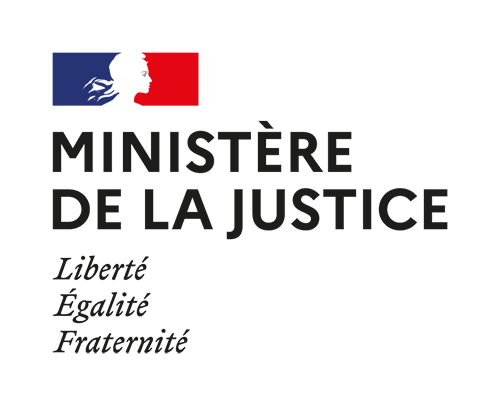 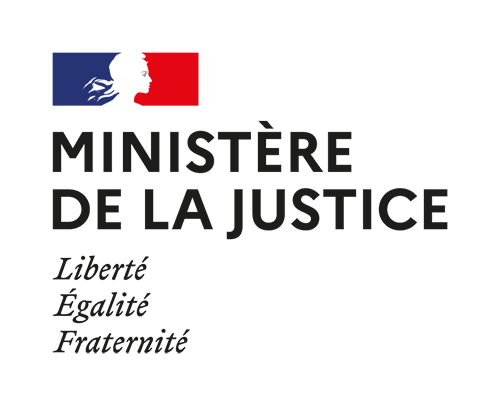 Le dossier de RAEP est à faire viser (page 4) par votre supérieur hiérarchique (chef de bureau, chef de service) et à remettre, en 4 exemplaires, au service organisateur le jour de votre convocation à l’épreuve orale.SommairePremière partie	Votre identité		     p.3Déclaration sur l’honneur		     p.4Deuxième partieVotre parcours de formationVotre scolarité générale		     p.5Vos études professionnelles, technologiques, universitaires 		     p.5Vos autres formations		     p.6Votre expérience, au regard du profil recherchéEn tant que salarié, non salarié, bénévole ou fonctionnaire                                                          p.7Description approfondie du parcours professionnel                                                                      p.9Les acquis de votre expérience professionnelle et motivation de votre candidature             p.10Troisième partie Annexes – documents à joindre au dossier                                                                                      p.11Quatrième partie Accusé de réception									                 p.12Première partie Nom de naissance : Nom d’usage ou marital : Prénom(s) :      Date et lieu de naissance (département) : Adresse complète : Code postal :				Ville :  domicile :                                                               portable :  bureau : E-mail :                                       @Cochez les cases et renseignez les champs correspondant à votre situation.En activité dans la fonction publique :Corps et grade :Ancienneté dans le grade :Ancienneté dans la fonction publique d’État ou en collectivité territoriale :Autre situation :Précisez :Joindre un justificatif de votre identité et de votre situation actuelle. Vous classerez ces pièces dans la partie « Annexes » du dossier.Première partie  Je déclare sur l’honneur l’exactitude de toutes les informations figurant dans le présent dossier.L’administration se réserve la possibilité de vérifier l’exactitude de vos déclarations.La loi punit quiconque se rend coupable de fausses déclarations :« Constitue un faux toute altération frauduleuse de la vérité, de nature à causer un préjudice et accompli par quelque moyen que ce soit, dans un écrit ou tout autre support d’expression de la pensée qui a pour objet ou qui peut avoir pour effet d’établir la preuve d’un droit ou d’un fait ayant des conséquences juridiques.Le faux et l’usage de faux sont punis de trois ans d’emprisonnement et de 45 000 euros d’amende. » (code pénal art. 441-6)« Le fait de se faire délivrer indûment par une administration publique ou par un organisme chargé d’une mission de service public, par quelque moyen frauduleux que ce soit, un document destiné à constater un droit, une identité ou une qualité ou à accorder une autorisation, est puni de deux ans d’emprisonnement et de 30 000 euros d’amende. » (code pénal art.441-6)					À ………………………………………………., le …………………………………..Signature du candidat :Visa obligatoire du supérieur hiérarchique (chef de bureau, chef de service) :Nom, prénom et qualité du supérieur hiérarchique :			Cachet et signature :Deuxième partie VOS EXPERIENCES ET FORMATIONS PROFESSIONNELLE VOS EXPERIENCES ET FORMATIONS PROFESSIONNELLESJoindre une pièce justificative pour toute formation suivie (copie du diplôme, attestation de formation ou de stage). Vous pouvez également joindre votre « passeport formation ». Vous classerez ces pièces dans la partie « Annexes » du dossier.Soulignez-le(s) diplôme(s) ou les intitulé(s) de formation qui vous semble(nt) être en rapport avec l’expérience professionnelle recherchée.Nota : vous pouvez ajouter autant de lignes que nécessaire aux tableauxVotre scolarité généraleVos études professionnelles et/ou technologiques et/ou universitairesDeuxième partie (suite)Vos autres formations (formations professionnelles civiles et militaires, stages, congés de formation, etc.)Indiquez systématiquement pour chacune d’entre elles la durée exacte de la formation suivie.Nota : vous pouvez ajouter au tableau autant de lignes que nécessaire.Deuxième partie (suite)Rappel : les acquis de l’expérience professionnelle d’un candidat doivent être entendus comme l’ensemble des connaissances, compétences et aptitudes professionnelles qu’il a acquis :dans l’exercice d’une activité au sein des administrations mentionnées à l’article L. 2 du code général de la fonction publique ;dans l’exercice d’une activité salariée, non salariée ou bénévole, notamment en France ou dans un Etat membre de la Communauté européenne ou d’un autre Etat partie à l’accord sur l’Espace économique européen autres que la France.Vos activités antérieures en entreprise ou au sein d’une administration en tant que salarié, non salarié, bénévole ou fonctionnaire (ou assimilés)Présentez dans les tableaux ci-dessous, en commençant par l’expérience la plus récente, tous les emplois que vous avez exercés ainsi que les fonctions bénévoles ou toute autre activité que vous souhaitez porter à la connaissance du jury (participation à des groupes de travail, à des instances représentatives, tutorat, démarche autodidacte, activités associatives, séjours linguistiques, expérience sociale…).Nota : vous pouvez ajouter au tableau autant de lignes que nécessaireEn entreprise :Deuxième partie (suite)En administration :Deuxième partie (suite)Description approfondie de vos activités antérieures au regard de l’expérience professionnelle recherchéeÀ partir du tableau précédent, reprenez dans le tableau ci-dessous, les expériences professionnelles qui vous ont permis d’exercer des activités de responsabilité et/ou en relation directe avec l’expérience professionnelle recherchée. Vous indiquerez notamment si vous avez encadré des équipes. Il est rappelé que le profil recherché de directeur des services pénitentiaires a été défini dans le répertoire des emplois et des compétences de l’administration pénitentiaire.Vous décrirez dans le tableau ci-après, en détails, de la plus récente à la plus ancienne, ces expériences professionnelles.Nota : vous pouvez ajouter au tableau autant de lignes que nécessaireVous avez la possibilité, si vous le souhaitez, de joindre au présent dossier deux documents/travaux (au plus) que vous auriez réalisés au cours de vos activités antérieures, qu’il vous paraîtrait pertinent de porter à la connaissance du jury au regard de l’expérience professionnelle recherchée. Chaque document fera cinq pages maximum. Il peut être sur support papier ou informatique. Vous classerez ces pièces dans la partie « Annexes » du dossier.Deuxième partie (suite)Les acquis de votre expérience professionnelle au regard du profil recherché de directeur des services pénitentiaires et les motivations personnelles et professionnelles de votre candidatureTroisième partieQuatrième partieAccusé de réception du dossier de reconnaissance des acquis de l’expérience professionnelle – concours de directeur des services pénitentiaires 2023Nom patronymique :	                                                     Nom d’épouse : Prénom : Date de naissance : Adresse : Madame, Monsieur,Votre demande de candidature a été enregistrée le ………………………………………………sous le numéro suivant : ………………………………………………que vous voudrez bien rappeler dans toute correspondance concernant votre demande.(Cachet du service en charge du dossier)                                              Nom et Signature de l’autorité administrative :CONCOURS DE DIRECTEUR DES SERVICES PÉNITENTIAIRESSESSION 2023Dossier de reconnaissancedes acquis de l’expérience professionnelle deNom :	Prénom : Établissement d’affectation (si déjà agent de l’administration pénitentiaire) :VOTRE IDENTITÉVotre situation actuelle DÉCLARATION SUR L’HONNEUR VOTRE PARCOURS DE FORMATION AnnéeDernière classe suivieDiplôme(s) obtenu(s) / OptionAnnéeÉtablissement (département)Classe / SpécialitéDiplôme(s) obtenu(s)PériodeDuréeOrganisme de formationSpécialitéIntitulé de la formation et intitulé du titre éventuellement obtenudu :au :du :au :du :au :du :au :VOTRE EXPÉRIENCE AU REGARD DU PROFIL RECHERCHÉPériode(Précisez en % la quotité hebdomadaire travailléeen cas de temps partiel)DuréeNom, adresse et activité principalede l’organismed’emploiNom et activitédu serviced’emploiActivité(Emploi / fonction)StatutS (salarié)B (bénévole)I (indépendant)De : à : Quotité (en %) :De : à : Quotité (en %) :De : à : Quotité (en %) :Période(Précisez en % la quotité hebdomadaire travailléeen cas de temps partiel)DuréeServiceGradeActivité(Emploi / fonction)StatutF (fonctionnaire)C (contractuel)De : à : Quotité (en %) :De : à : Quotité (en %) :De : à : Quotité (en %) :ActivitéEmploi / fonctionListez les principales tâches effectuéesMatériels, outils, produits, supports et autres ressources les plus utilisés(évaluez votre niveau : notions fondamentales/maîtrise/expertise)Caractérisez, en quelques mots, les éléments qui constituent, selon vous, les acquis de votre expérience professionnelle et vos atouts au regard des connaissances, compétences et aptitudes recherchées.Comment vous projetez-vous dans l’avenir (évolution professionnelle souhaitée) ? Quelles sont les formations professionnelles complémentaires qui vous seraient utiles ?ANNEXESÀ remplir par le candidatCadre réservé à l’Administration